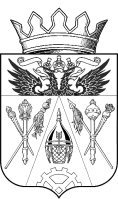 АДМИНИСТРАЦИЯ ИСТОМИНСКОГО СЕЛЬСКОГО ПОСЕЛЕНИЯПОСТАНОВЛЕНИЕ          05.07.2016                                                                                       № 283х. ОстровскогоОб утверждении отчета о реализацииплана мероприятий муниципальнойпрограммы «Обеспечение  общественного порядка и противодействие преступности на 2014-2020 годы»  в муниципальном образовании «Истоминское сельское поселение» по итогам I полугодия 2016 года В соответствии с Постановлением Администрации Истоминского сельского поселения № 284 от 15.08.2013 г. «Об утверждении Порядка разработки, реализации и оценки эффективности муниципальных программ Истоминского сельского поселения», постановлением № 285 от 16.08.2013 г. «Об утверждении методических рекомендаций по разработке и реализации муниципальных программ Истоминского сельского поселения»,                                                     ПОСТАНОВЛЯЮ:1.Утвердить отчет о реализации плана мероприятий муниципальной «Обеспечение  общественного порядка и противодействие преступности на 2014-2020 годы» в муниципальном образовании «Истоминское сельское поселение» по итогам I полугодия 2016 года.2.Разместить настоящее постановление на официальном сайте Истоминского сельского поселения. 3.Настоящее постановление вступает в силу с момента его обнародования.4. Контроль за исполнением настоящего постановления оставляю за собой.И.о главы Администрации Истоминского сельского поселения                                       Р.Ф.ЖигулинаПояснительная записка по исполнению муниципальной программы «Обеспечение  общественного порядка и противодействие преступности на 2014-2020 годы»  в муниципальном образовании «Истоминское сельское поселение»по итогам I полугодия  2016 года                    1. Описание проблемной ситуации       Современные проблемы обеспечения   общественного порядка и противодействия преступности имеют комплексный, многогранный характер.Согласно Концепции национальной безопасности Российской Федерации национальные интересы России - это "совокупность сбалансированных интересов личности, общества и государства в экономической, внутриполитической, социальной, международной, информационной, военной, пограничной, экологической и других сферах". Важнейшими составляющими национальных интересов России  является общественная безопасность, общественный порядок, защита личности, общества и государства от терроризма, а также от чрезвычайных ситуаций природного и техногенного характера и их последствий.Программные мероприятия «Обеспечение    общественного порядка на территории Истоминского сельского поселения» направлены на  охрану общественного порядка и обеспечение общественной безопасности, снижение уровня преступности  на территории  Истоминского сельского поселения.В целях обеспечения охраны общественного порядка и общественной безопасности на территории Истоминского сельского поселения   в разных сферах социально-экономической деятельности требуется применение программно-целевого подхода к решению представленных проблем, не  только федеральными,  субъектами федерации, муниципальными уровнями власти, но и всех учреждений, предприятий и организаций, независимо от организационно-правовых форм собственности.         	2. Способы решения проблемыПрограммные мероприятия предусматривают:- улучшение обеспечения охраны общественного порядка и общественной безопасности личности на территории Истоминского сельского поселения;- обеспечение надлежащего  правопорядка  на территории Истоминского сельского поселения; - повышение эффективности мероприятий по обеспечению охраны общественного порядка и общественной безопасности личности граждан, антитеррористической защищенности объектов.   3. Оценка в эффективности от реализации программных мероприятий                                                Реализация программных мероприятий  создает объективные условия:- на обеспечения общественного порядка и общественной безопасности личности граждан;-  на снижение уровня преступности;- на формирование у  населения устойчивого осознанного понимания необходимости охраны общественного порядка и общественной безопасности личности на территории Истоминского сельского поселения;- для получения населением, служащими организации и учреждений, знаний в области обеспечения охраны общественного порядка и общественной безопасности личности;- совершенствование форм и методов работы администрации сельского поселения по профилактике терроризма и экстремизма, проявлений ксенофобии, национальной и расовой нетерпимости, противодействию этнической дискриминации на территории поселения;- недопущение создания и деятельности националистических экстремистских группировок.      Отчет об исполнении плана  реализации муниципальной программы «Обеспечение  общественного порядка и противодействие преступности на 2014-2020 годы»     Отчетный период: I полугодие  2016 года№ п/п№ п/пНаименование основного мероприятия,мероприятия ведомственной целевой программы,контрольного события программыОтветственный 
 исполнитель  
  (заместитель руководителя)Результат реализации мероприятия (краткое описание)Фактическая дата начала   
реализации 
мероприятияФактическая дата окончания
реализации  
мероприятия, 
наступления  
контрольного 
событияРасходы бюджета поселения на реализацию муниципальной  
программы, тыс. руб.Расходы бюджета поселения на реализацию муниципальной  
программы, тыс. руб.Заключено   
контрактов на отчетную дату, тыс. руб.   
<1>№ п/п№ п/пНаименование основного мероприятия,мероприятия ведомственной целевой программы,контрольного события программыОтветственный 
 исполнитель  
  (заместитель руководителя)Результат реализации мероприятия (краткое описание)Фактическая дата начала   
реализации 
мероприятияФактическая дата окончания
реализации  
мероприятия, 
наступления  
контрольного 
событияпредусмотреномуниципальной программойфакт на отчетную дату <1>Заключено   
контрактов на отчетную дату, тыс. руб.   
<1>11223456781.1.1. Подпрограмма «Противодействие коррупции»1. Подпрограмма «Противодействие коррупции»1. Подпрограмма «Противодействие коррупции»1. Подпрограмма «Противодействие коррупции»1. Подпрограмма «Противодействие коррупции»0.00.00.01.11.1Мероприятия по изданию и размещению правовых актов муниципального образования в печатных изданиях и на Интернет сетиЗаместитель главы администрации Истоминского сельского поселения----01.01.2016 г.31.12.2016 г.0.0 0.00.01.21.2Основное мероприятие: Оптимизация функционирования системы противодействия коррупции Заместитель главы администрации Истоминского сельского поселения01.01.2016 г.31.12.2016 г.0.0 0.00.01.31.3Антикоррупционная экспертиза нормативных правовых актов Администрации Истоминского сельского поселения и их проектовЗаместитель главы администрации Истоминского сельского поселения01.01.2016 г.31.12.2016 г.0.0 0.00.01.41.4 Организация проведения мониторингов общественного мнения по вопросам проявления коррупции, коррупциогенности и эффективности мер антикоррупционной направленности в Истоминском сельском поселении01.01.2016 г.31.12.2016 г.0.0 0.00.01.51.5Основное мероприятие:Создание условий для снижения правового нигилизма населения, формирование антикоррупционного общественного мнения и нетерпимости к коррупционному поведению01.01.2016 г.31.12.2016 г.0.0 0.00.01.61.6 Мероприятия по просвещению, обучению и воспитанию по вопросам противодействия коррупции01.01.2016 г.31.12.2016 г.0.0 0.00.01.71.7 Обеспечение прозрачности деятельности органов местного самоуправления Истоминского сельского поселения01.01.2016 г.31.12.2016 г.0.0 0.00.02.2.«Профилактика правонарушений, экстремизма и терроризма»«Профилактика правонарушений, экстремизма и терроризма»«Профилактика правонарушений, экстремизма и терроризма»«Профилактика правонарушений, экстремизма и терроризма»«Профилактика правонарушений, экстремизма и терроризма»0.00.00.02.12.1Мероприятия по антитеррористической защищенности объектовЗаместитель главы администрации Истоминского сельского поселения.-01.01.2016 г.31.12.2016 г.0.0 0.00.02.2.2.2.Антитеррористическая защищённость объектов  Заместитель главы администрации Истоминского сельского поселения01.01.2016 г.31.12.2016 г.0.0 0.00.02.32.3Мероприятия по устройству ограждений территории объектов муниципального образованияЗаместитель главы администрации Истоминского сельского пос.01.01.2016 г.31.12.2016 г.0.0 0.00.02.42.4Мероприятие по устройству видеонаблюдения за территорией объектов муниципального образованияЗаместитель главы администрации Истоминского сельского поселения01.01.2016 г.31.12.2016 г.0.0 0.00.03.«Комплексные меры противодействия злоупотребления наркотиками и их незаконному обороту»«Комплексные меры противодействия злоупотребления наркотиками и их незаконному обороту»«Комплексные меры противодействия злоупотребления наркотиками и их незаконному обороту»«Комплексные меры противодействия злоупотребления наркотиками и их незаконному обороту»«Комплексные меры противодействия злоупотребления наркотиками и их незаконному обороту»«Комплексные меры противодействия злоупотребления наркотиками и их незаконному обороту»0.00.00.03.13.1Реализация мероприятий в сфере культуры в рамках подпрограммыЗаместитель главы администрации Истоминского сельского поселения01.01.2016 г.31.12.2016 г.0.0 0.00.0